6a razred , engleski jezik, 27.4.-30.4.Hello everybody!Danas ćemo ponavljati riječi kojima iskazujemo ono što radimo, znači glagole.Naučimo riječi kojima opisujemo svakodnevne aktivnosti. Glagoli su u sadašnjem vremenu.                                               Daily activitiestake a shower        eat breakfast        brush my hair           brush my teeth        wash my face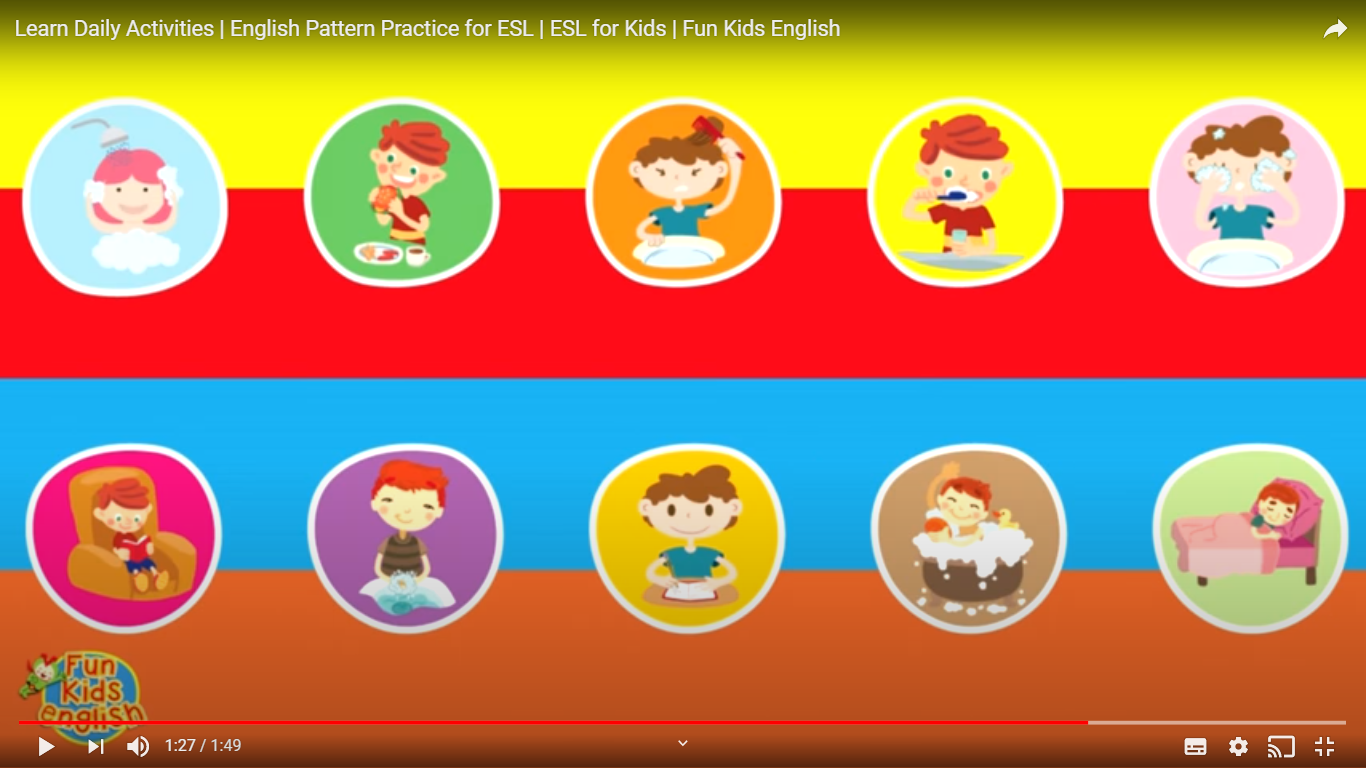   read a book             wash my hands           do homework           take a bath             go to bedPogledaj video i uvježbaj riječi.        https://www.youtube.com/watch?v=59DiWHB8GxIIzaberi 6 aktivnosti i poredaj ih od onoga što prvo uradiš ujutro  do onoga što uradiš zadnje.ZADAĆA: Zapiši tih 6 rečenica u svoju bilježnicu.Rečenice započni zamjenicom  I  , što znači ja. Na primjer:I eat my breakfast.I brush my teeth.……………. (nastavi do broja 6) Ako govorimo o tome što se dogodilo jučer glagoli su u prošlom vremenu.I go to school.              Idem u školu.       Sadašnje vrijeme.I went to the Zoo.       Išla sam u zoološki vrt.        Prošlo vrijeme.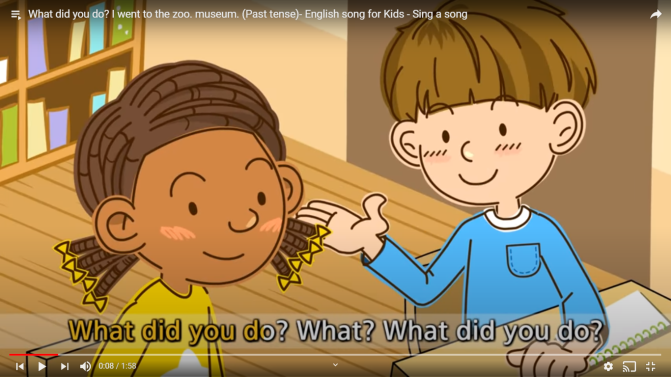 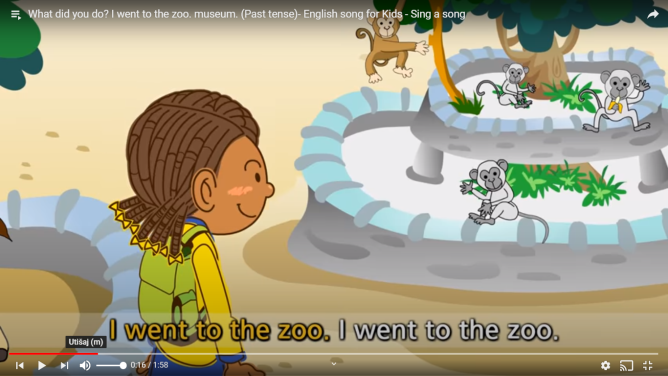  Što si radila? Što? Što si radila?  (jučer)                           Išla sam u zoološki vrt.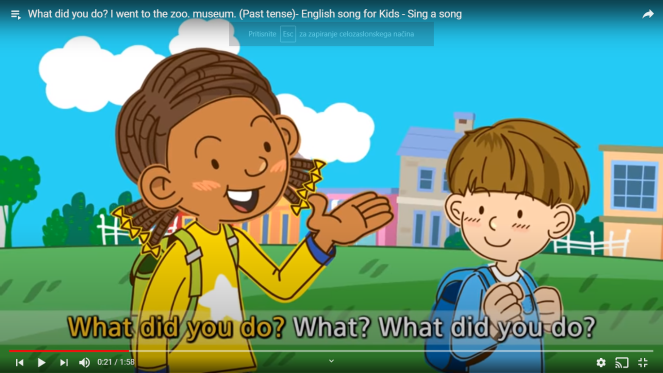 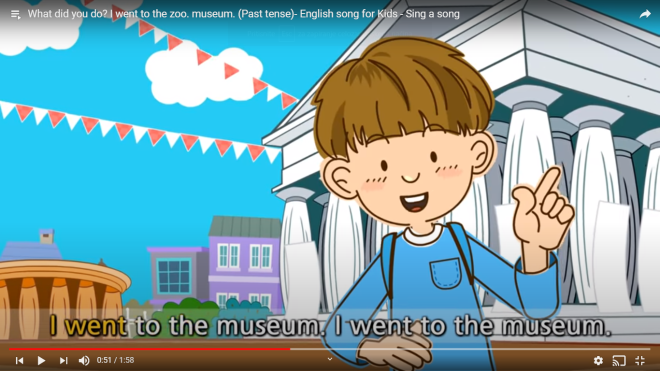 Što si radio? Što? Što si radio?  (jučer)                               Išao sam u muzej.Poslušajte pjesmicu i pokušajte zapamtiti pitanja i odgovore. Ponavljajte glasno.https://www.youtube.com/watch?v=SOkrQN-4O58Stavimo izraze koji označavaju dnevne aktivnosti u prošlo vrijeme. Prošlo vrijeme je označeno žutim.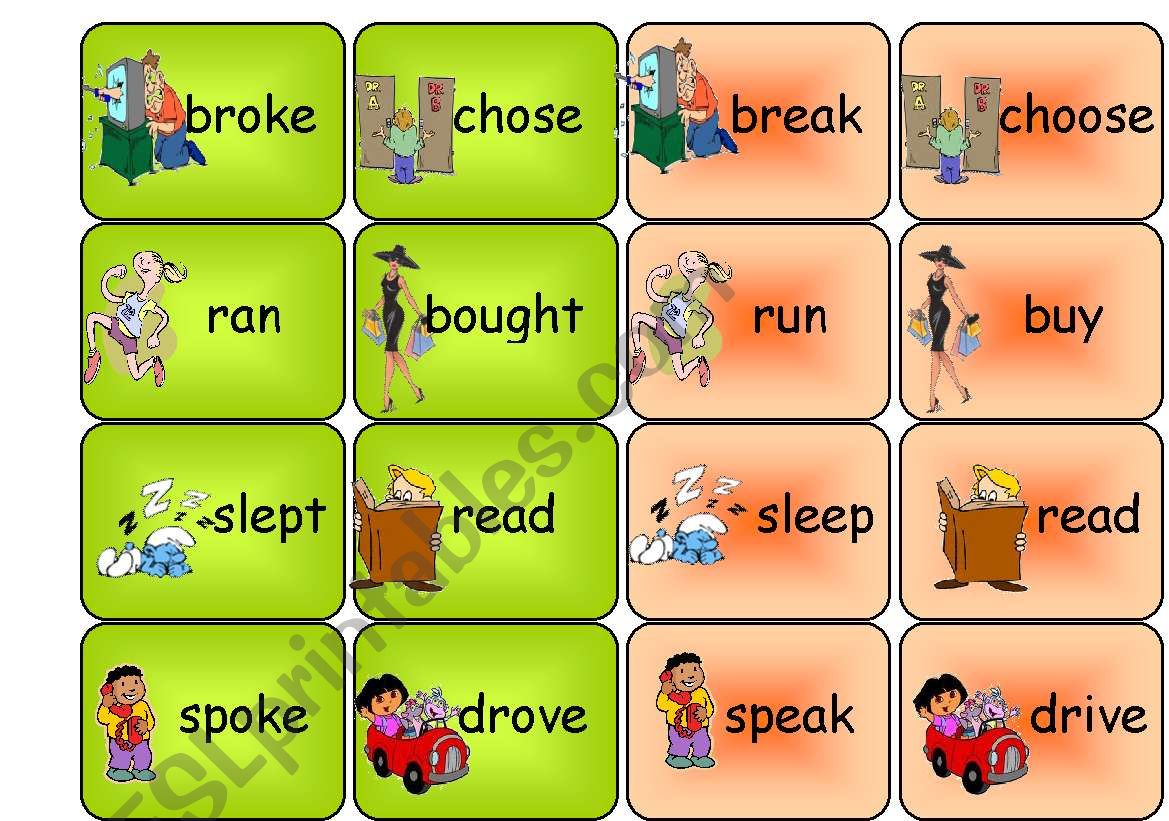 Evo još nekoliko parova glagola u sadašnjem vremenu  ( crvena polja) i prošlom vremenu (zelena polja).ZADAĆA: Pronađite parove i prepišite ih u bilježnicu. Na primjer:broke  - breakchose  - choose……………Ovo su vam zadaci za cijeli tjedan. Radite ih pomalo i redovito.Bye- Bye!!!take a showereat breakfastbrush my hairbrush my teethwash my facetook a showerate breakfastbrushed my hairbrushed my teethwashed my faceread a bookwash my handsdo homeworktake a bathgo to bedread a bookwashed my handsdid homework took a bath went to bed